Режим работы школы2.  Регламентирование образовательного процесса на 2020 - 2021 учебный год Продолжительность учебных занятий по четвертямОкончание учебного года- 28 мая 2021 года. 9 и 11 классы завершают учебный год в соответствии с утвержденным расписанием ГИА.Продолжительность каникулДля обучающихся 1-х классов устанавливаются дополнительные недельные каникулы с 15.02.2021   по   21.02.2021.Организация промежуточной аттестации 3.1 На уровне НОО     3.2. На уровне ООО 3.3. На уровне СОО.Сроки промежуточной аттестации:с 30.04.2021 по 14.05.2021г.4.  Приемные дни администрации школы5.  Режим работы библиотеки6. Режим работы психолога7. Режим работы логопеда8. Режим работы социального   педагога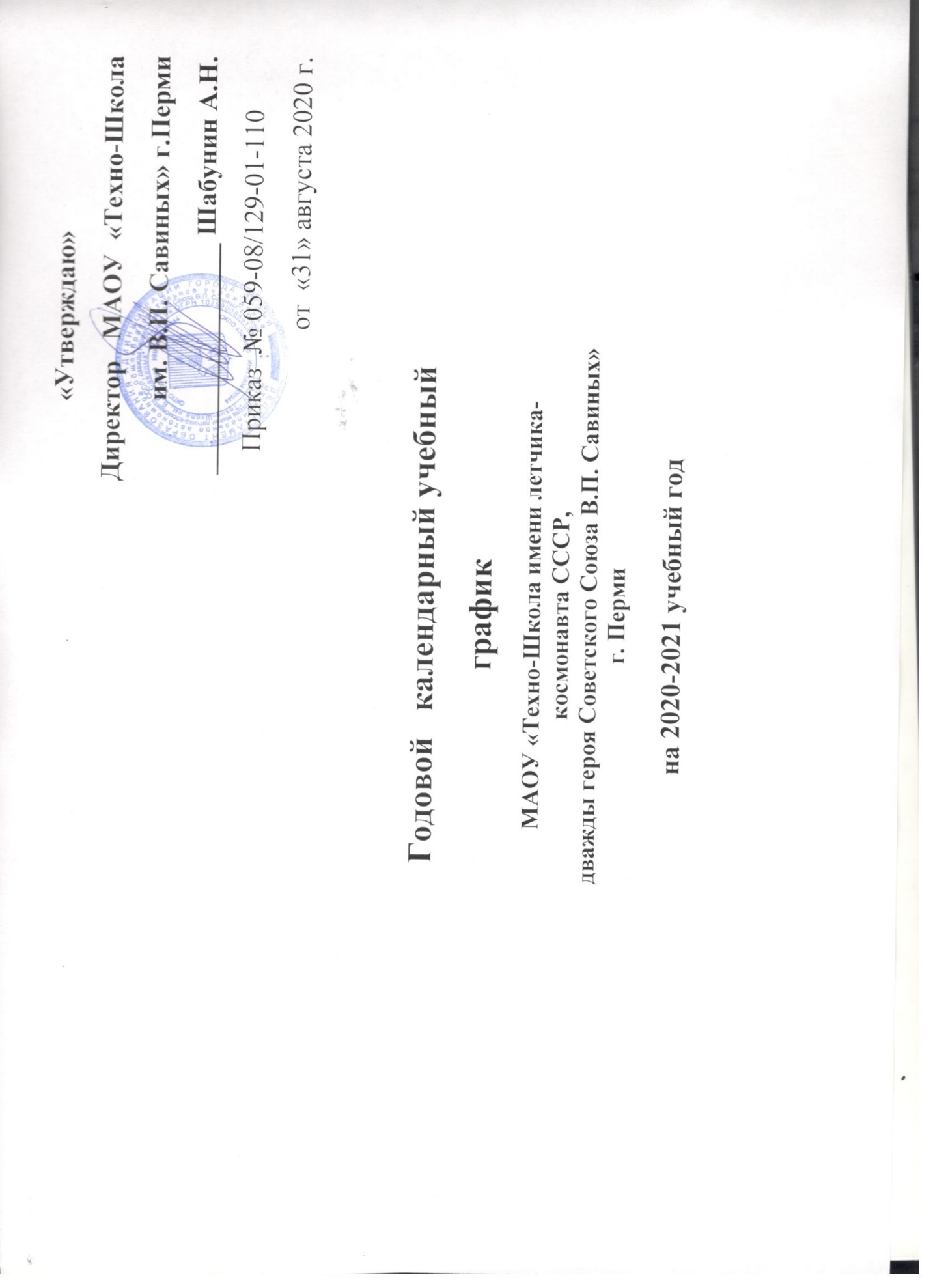 КлассыНачало учебного года (дата) Окончание учебного года (дата) Начало учебных занятий Начало учебных занятий Окончание учебных занятий Окончание учебных занятий Продолжительность учебного года Продолжительность учебной недели Продолжительность уроков КлассыНачало учебного года (дата) Окончание учебного года (дата) 1 смена 2 смена 1 смена 2 смена Продолжительность учебного года Продолжительность учебной недели Продолжительность уроков 1абвг01.0928.058.0012.2033 недели5Сентябрь-декабрь -35 минЯнварь-май – 40 мин2абвгд,3абг,4а01.0928.0514.0018.1034 недели540 мин3вд,4бвг01.0928.058.0012.2034 недели540 мин5 абвг01.0928.058.0013.1034 недели540 мин6абвд7абвг01.0928.0514.0018.5534 недели540 мин8 абвг01.0928.058.0014.4034 недели540 мин9 абв01.0928.058.0014.4034 недели540 мин10 а01.0928.058.0014.4035 недель640 мин11 а01.0921.058.0014.4034 недели640 минПериодДата Дата Продолжительность Продолжительность ПериодДата Дата Количество учебных недель в четверти Количество учебных дней в четверти I четверть 01.0923.10/24.10840/48II четверть 02.1129/128 недель 1 день/8 недель 1 день41/49III четверть 11.0119.03/20.039 недель 3 дня/9 недель 4 дня48/58IV четверть 29.0330.058 недель 3 дня/8 недель 2 дня43/50Дата начала каникулДата окончания каникул Продолжительность Осенние каникулы 23/24.1001.119/8Зимние каникулы30.1210.0112Весенние каникулы21.03/22.0328.039/8Летние каникулы29.0531.0895ПараллельПредметы, по которым осуществляется промежуточная аттестацияФорма проведения аттестации1 классыРусский языкКонтрольная работа1 классыМатематика Контрольная работа1 классыКомплексная контрольная работаКомплексная контрольная работа2 классыРусский языкКонтрольная работа2 классыМатематика Контрольная работа2 классыКомплексная контрольная работаКомплексная контрольная работа3 классыРусский языкКонтрольная работа3 классыМатематика Контрольная работа3 классыКомплексная контрольная работаКомплексная контрольная работа4 классыРусский языкКонтрольная работа4 классыМатематика Контрольная работа4 классыКомплексная контрольная работаКомплексная контрольная работаПараллель Предметы, по которым	осуществляется промежуточная	аттестацияФормы проведения аттестации5 классыРусский языкДиктант с грамматическим заданием5 классыМатематикаКонтрольная работа5 классыОстальные предметы учебного планаПоложительная годовая отметка6 классыРусский языкКонтрольная работа6 классыМатематикаКонтрольная работа6 классыОстальные предметы учебного планаПоложительная годовая отметка7 классыРусский языкКонтрольная работа7 классыМатематикаКонтрольная работа7 классыОстальные предметы учебного планаПоложительная годовая отметка8 классыРусский языкКонтрольная работа8 классыМатематикаКонтрольная работа8 классыОстальные предметы учебного планаПоложительная годовая отметка9 классыПредметы учебного планаПоложительная годовая отметкаКлассУчебный предметФорма промежуточнойаттестации10Русский языкКонтрольная  работа(в форме ЕГЭ)10МатематикаКонтрольная работа (в форме ЕГЭ)10Индивидуальный проектЗащита проекта(теоретическая часть)10ТехнологияУстный экзамен по билетам10Остальные предметы учебного планаПоложительная годовая отметкапонедельниквторниксредачетвергпятницасубботаШабунин А.Н.17.00 -19.009.00-12.00Хлебникова Э.Е.17.00-19.009.00-12.00Хланта В.Е.17.00-19.00Кошкина Г.С.9.00-12.0017.00-19.00Рыпневская О.В.12-00-14-00Ощепкова Е.А.17.00-19.0017.00-19.00Волосников В.А.17.00-19.00Понедельник9.00 - 17.00ВторникМетодический деньСреда9.00 - 17.00Четверг9.00 - 17.00Пятница9.00 - 17.00Понедельник10.00 – 18.00Вторник12.00 – 18.30Среда15.00 – 20.00Четверг8.00 – 15.30Пятница8.00 – 15.00Понедельник8.00 – 16.30Вторник8.00 – 15.00Среда9.30 – 20.00Четверг8.00 – 15.00Пятница7.30 – 8.30; 12.30 – 17.00Понедельник8.30 – 17.30ВторникМетодический деньСреда8.30 – 17.30  (с 14-00- работа с родителями)Четверг8.30 – 17.30Пятница8.30 – 17.30